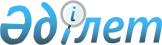 О составе рабочей группы по разработке проекта Закона Республики Казахстан "О социальной и коррекционно-педагогической поддержке детей и подростков с ограниченными возможностями"
					
			Утративший силу
			
			
		
					Распоряжение Премьер-Министра Республики Казахстан от 7 января 1999 года N 3-р. Утратило силу постановлением Правительства Республики Казахстан от 22 мая 2007 года N 407

       Сноска. Распоряжение Премьер-Министра РК от 7 января 1999 года N 3-р утратило силу постановлением Правительства РК от 22 мая 2007 года N  407 . 

      В соответствии со статьей 16 Закона Республики Казахстан от 21 июня 1991 года   Z911900_   "О социальной защищенности инвалидов в Республике Казахстан" и в целях ранней диагностики нарушений в развитии детей и профилактики инвалидности: 

      1. Образовать рабочую группу по разработке проекта Закона Республики Казахстан "О социальной и коррекционно-педагогической поддержке детей и подростков с ограниченными возможностями" в следующем составе: Сиврюкова Валентина       - вице-Министр труда и социальной защиты 

Андреевна                   населения Республики Казахстан, 

                            руководитель Сулейменова Роза          - Генеральный директор Республиканского 

Айтжановна                  научно-практического центра социальной 

                            адаптации и профессионально-трудовой 

                            ориентации детей и подростков с проблемами 

                            в развитии, кандидат педагогических наук, 

                            доцент, заместитель руководителя           Члены комиссии: Аканов Айкан              - Заместитель Председателя Комитета 

Аканович                    здравоохранения Министерства образования, 

                            культуры и здравоохранения 

                            Республики Казахстан  Арын Ерлан                - вице-Министр образования, культуры и 

Мухтарович                  здравоохранения 

                            Республики Казахстан    Егорычев Владимир         - старший научный сотрудник центра 

Евгеньевич                  педиатрии и детской хирургии, кандидат 

                            медицинских наук Жанабаева Жансулу         - начальник отдела образования и науки 

Раимхановна                 управления образования Бюджетного  

                            департамента Министерства финансов  

                            Республики Казахстан  Лепесова Маржан           - заведующая курсами детской неврологии 

Махмутовна                  института усовершенствования врачей, 

                            кандидат медицинских наук, доцент  Сулейменов Майдан         - доктор юридических наук, профессор, 

Контуарович                 член-корреспондент национальной 

                            Академии наук Республики Казахстан, 

                            директор научно-исследовательского центра 

                            частного права Казахского государственного 

                            юридического университета  Тулебаев Алмаз            - Директор Департамента государственных 

Кашкенович                  научно-технических программ и их ресурсного 

                            обеспечения Министерства науки-Академии 

                            наук Республики Казахстан  Хусаинова Шолпан          - заведующая отделом научного центра педиатрии 

Нуртаевна                   и детской хирургии, профессор, доктор 

                            медицинских наук  Чувакова Тамара           - директор центра охраны здоровья - главный 

Курмангалиевна              неонотолог Министерства образования, 

                            культуры и здравоохранения 

                            Республики Казахстан        2. Рабочей группе разработать проект Закона Республики Казахстан "О социальной и коррекционно-педагогической поддержке детей и подростков с ограниченными возможностями" и в установленном порядке внести на рассмотрение в Правительство Республики Казахстан.         Премьер-Министр 
					© 2012. РГП на ПХВ «Институт законодательства и правовой информации Республики Казахстан» Министерства юстиции Республики Казахстан
				